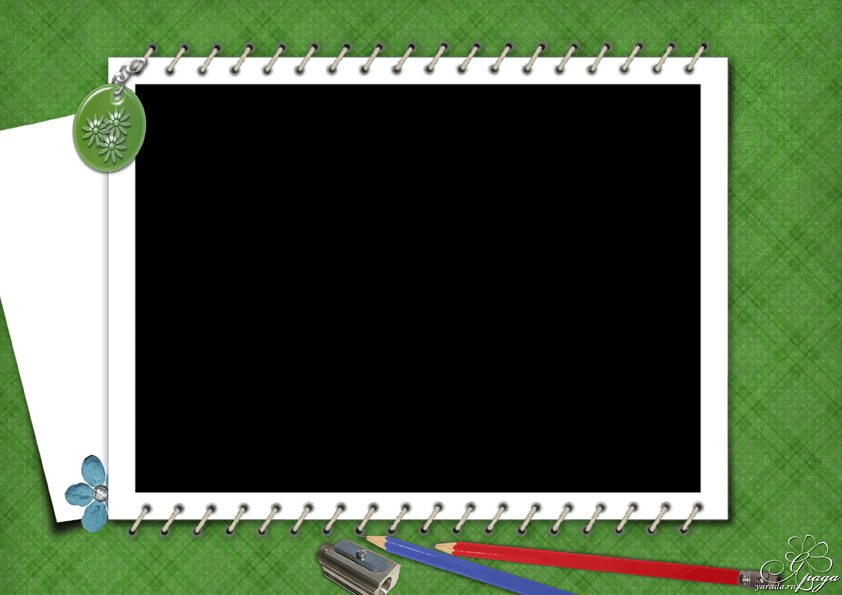 Региональный конкурс                           Творческий отчет               о проведении Дня русского языка			                                                                  6 июня 2014 годаКонкурсант  -  Быкадорова Т.А. учитель русского языка и литературыМКОУ Семиченской средней  общеобразовательной  школы Волгоградской области6 июня	2014	9.00Двери школы открыты для всех. На стенах  фойе   - стихи о русском языке, высказывания М.В.Ломоносова, Н.М. Карамзина, В.Г. Белинского, И.С. Тургенева, Н.В. Гоголя,  Д.С.Лихачева   о богатстве и красоте русского языка. Надо всем этим – гирлянда воздушных шаров и флажков.  Ниже - специальный стенд «Народная мудрость» - с пословицами и поговорками.   Красочно оформленные  ребусы, метаграммы, кроссворды  - все доступно, и любой желающий может попробовать свои силы. Но это еще впереди. А пока небольшая линейка в актовом зале. Детей распределила на возрастные группы:1-ая  - 3-4 классы2-ая – 5-7 классы3-я – 8-10 классыЗнакомлю  их с порядком проведения праздника (классные руководители – мои помощники)6 июня20149.10 – 9.40Так начался День русского языка в нашей школе.  В связи с тем, что проводился он 6 июня, в день рождения А.С.Пушкина,  я не могла не связать некоторые мероприятия с жизнью и творчеством  великого поэта, который  высоко ценил народную русскую речь, её «свежесть, простоту и… чистосердечность выражений» и главное преимущество русского литературного языка видел в его близости к языку народному.После  линейки начальные классы  приняли участие в викторине по сказкам А.С.Пушкина, а затем – в конкурсе рисунков. Жюри оценило каждую работу, все ребята получили призы, а лучшие работы были направлены на региональную выставку.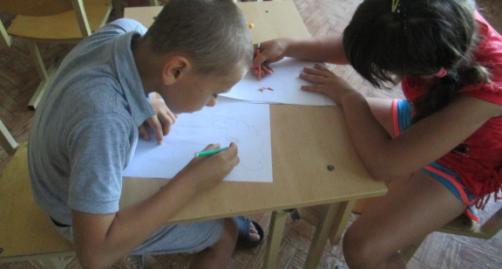 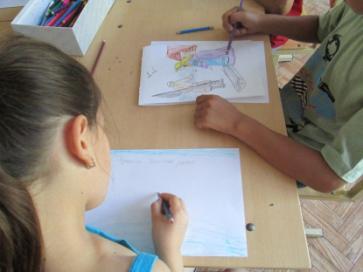 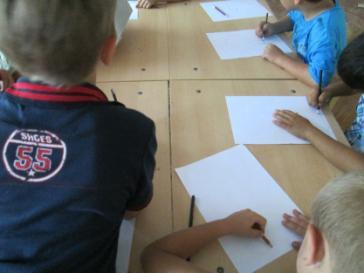 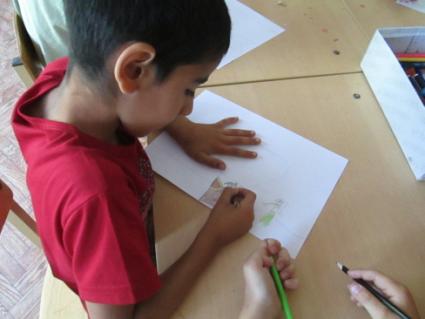 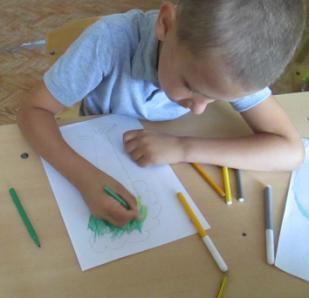 В это время ребята постарше пробовали свои силы в орфографии,  участвовали в акции «Грамотным быть модно!», писали  занимательный словарный диктант.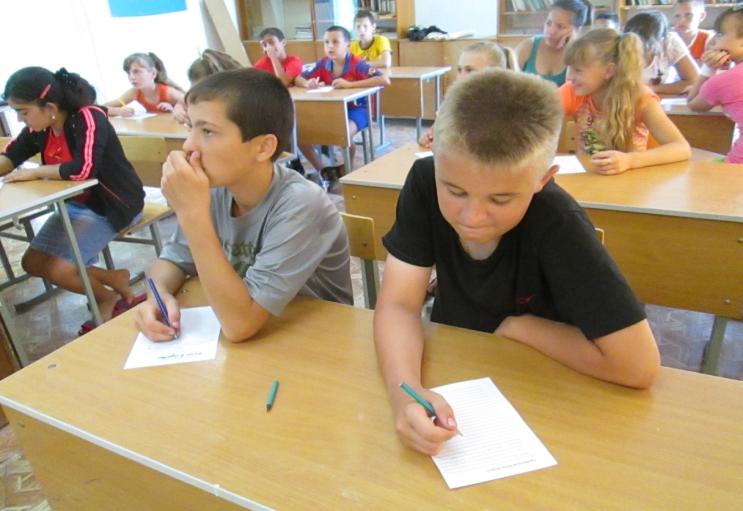 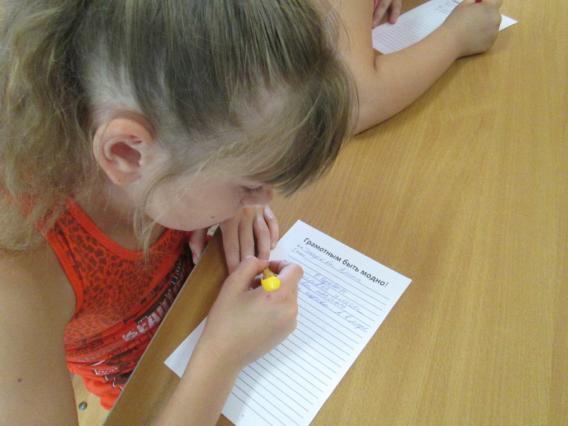 Жюри проверило работы , самые грамотные ребята были отмечены призами.Участники поделились своим мнением и заметили, что писать словарный диктант , оказывается, не только не страшно, но и интересно.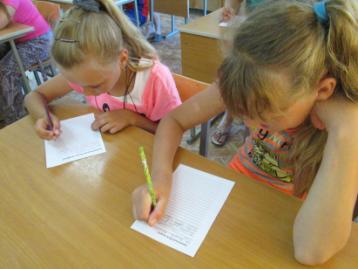 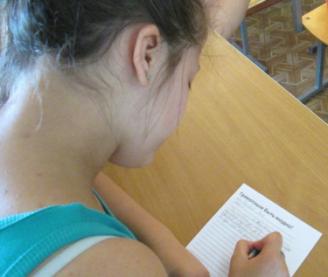 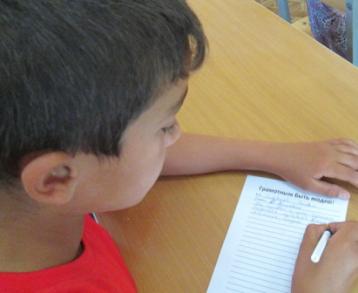 6 июня201410.00 – 10.30Все необычное, неожиданное вызывает у детей богатое своими последствиями чувство удивления, живой интерес, помогают усвоить любой  материал.  Поэтому следующее мероприятие  проходило в форме викторины, в которой  приняли участие Знайка и Незнайка. Это была викторина «Давай с тобой поговорим…» для учеников 5-7 классов. В ней приняли участие практически все – 25 человек.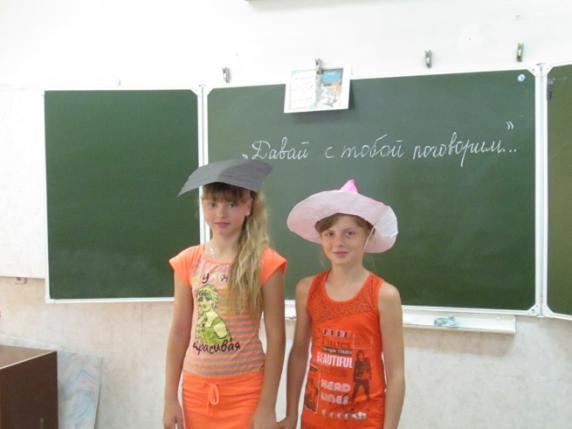 Ребята смогли пополнить и активизировать  словарный 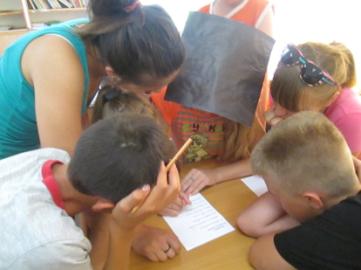 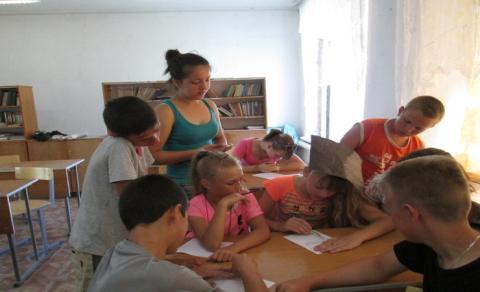 запас,   открыть новые стороны, казалось бы, хорошо знакомых сочетаний букв и звуков,   наблюдали за языковыми явлениями .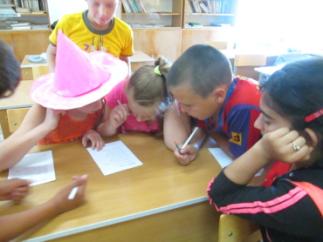 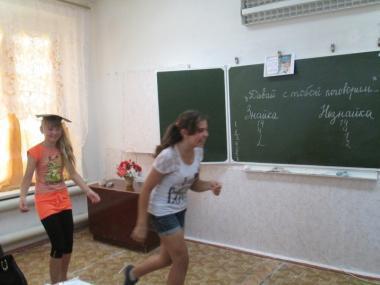 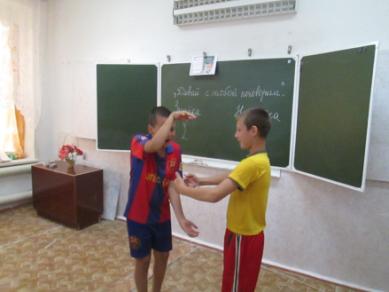 Так формировался интерес к русскому языку в целом. Детям пришлосьподумать, проникнуть в суть  языковых явлений, проявить самостоятельность мышления , умение связывать теоретический материал с практикой.А в это время в фойе школы ученики  8- 10 классов  упражнялись в разгадывании занимательных заданий  по русскому языку.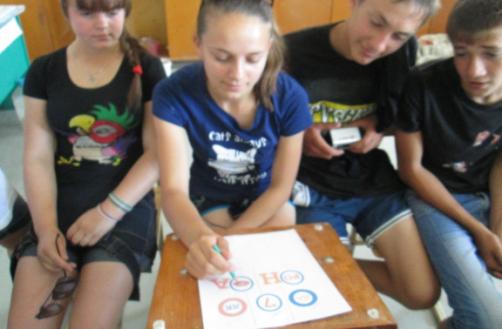 Получив заслуженные призы, ученики 2-ой группы отправились на экскурсию по фойе,  а 3-я группа (ученики 8-10 классов) собрались в кабинете русского языка для серьезного разговора  о судьбе   языка в современном мире.	6 июня201410.40 – 11.10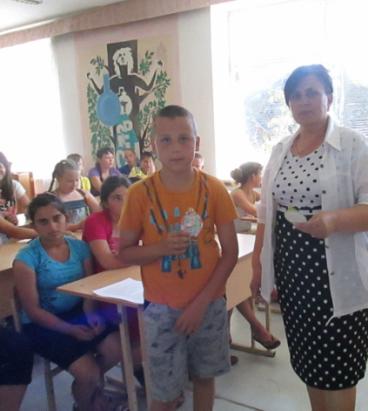 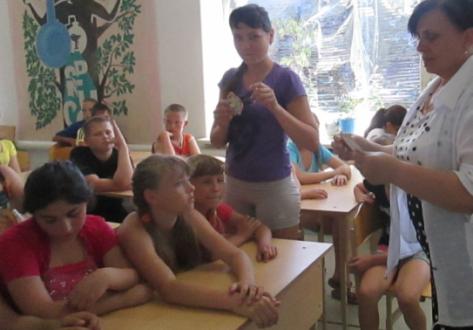 Среди всех современных технологий и способов обучения, разнообразных методик и подходов есть одна универсальная технология, универсальное средство обучения и воспитания – наш великий язык!                     Но «великий и могучий» русский язык сегодня нуждается в особом общественном внимании. Как выполнить долг по сбережению этого бесценного духовного достояния русского народа? Воспитанию в наших детях уважения к русской речи, к русскому языку  был  посвящен час русскогоязыка  «Ты родился и живешь  в России».   Многое было сказано о роли русского языка в нашем многонациональном государстве, о  тех опасностях, которые грозят ему в современном мире,  о чистоте нашего языка.После того, как  ребята пришли  к выводу, что русский язык нуждается в поддержке и защите, я попросила   их написать отзыв о нем.  Многие отметили, что если сами освоят нормы русского языка, то своим примером докажут окружающим, как выгодно быть грамотными, и тем самым помогут сохранению русского языка.Так я пыталась сформировать  интерес к русскому языку, дать  стимул  к его изучению.  Некоторые  ребята приносили свои творческие работы и спустя несколько дней.  Вот некоторые строки из   этих отзывов. «Сегодня на Земле    170 миллионов людей   считают родным русский язык. Я – один из них.  Я горжусь этим, потому что русский – великий мировой язык».    Шоркин Артем. 8 класс.«Сейчас в нашем языке очень много иностранных слов, особенно английских. Часто они засоряют русский язык, являясь непонятными для большинства русскоговорящего  населения. Но я не боюсь этого: когда-то уже была мода на французский язык. Все русские дворяне изъяснялись на нем.  Потом мода поменялась, и французский забылся.  А великий и богатый русский язык, русская культура живы».                                                                                                                              Орешникова Наталья. 10 класс.«Да, «мода» на французский не помешала А.С.Пушкину  создавать свои шедевры на русском, хотя первое стихотворение и было написано им по-французски».                                                                                                               Чатуева Рада. 10 класс.    «Экзамен по русскому языку выбирают в качестве вступительного   большинство ВУЗов, средних специальных учебных заведений. Какую бы специальность мы ни выбирали, необходимо сдавать экзамен по русскому языку. Но я  учу русский язык не только потому, что он  является одним из предметов, по которому предстоит сдавать ЕГЭ. Просто это интересный предмет. Поэтому я с удовольствием участвовала в Дне русского языка в нашей школе».                                                                                                                                       Егорова Алина. 8 класс.А эту работу я хочу поместить в отчет полностью. Моему сверстникуТы родился русским человеком, Значит, должен знать родной языкИ беречь его от века к веку,Так народ наш издавна привык.Наш язык – «надежда и опора».Но считают так  у нас не все: Страх берет, когда подумаешь, что скоро,Он исчезнет в море мусорных словес.Не дадим его глупцам в обиду,Защитим его, всем сердцем полюбив,Пусть сверкает драгоценными камнямиВелик, могуч, разумен и красив! Сергиенко Кристина. 10 класс.6 июня201410.40 – 11.10Заканчивался  день русского языка беседой о творчестве  А.С.Пушкина – великого русского поэта, создававшего свои шедевры именно на русском языке. 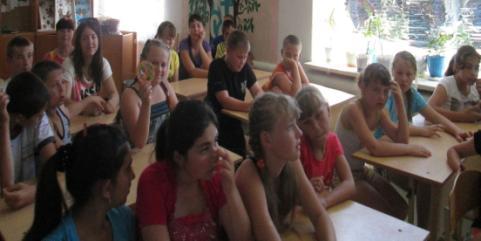 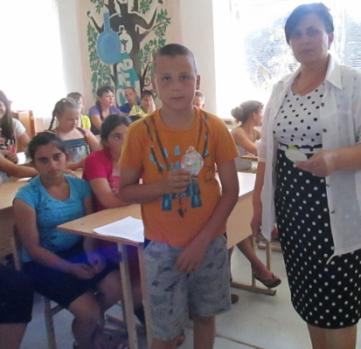 В заключение хочу привести  слова академика Д.С.Лихачева: «Язык не только лучший показатель общей культуры, но и лучший воспитатель человека». Воспитание любви и бережного отношения к родному языку, интереса к слову, постижение красоты и величия слова – задача не только учителей русского языка и литературы, а общешкольная политика. Этому способствовало проведение  Дня русского языка в нашей школе.Отзывы участников Дня русского языка в МКОУ Семиченской СОШЕгорова Алина, 8 класс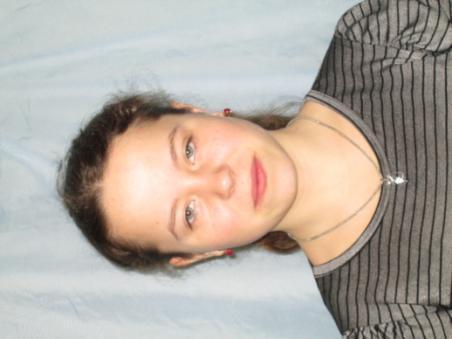 Сегодня я впервые задумалась, что у языка, как и у человека, есть своя судьба. Какой  она будет через несколько лет – зависит от нас. Мы должны беречь свой язык, ведь история показывает, что не существует народа без языка.Карих Владимир, 6 класс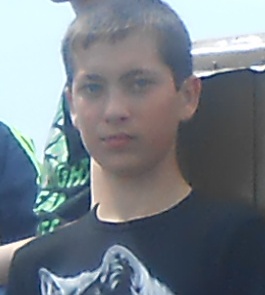 Мне понравились все мероприятия, было интересно, особенно разгадывать ребусы. Если на уроке я боюсь получить плохую оценку, то здесь я свободно говорил то, что думал.Меркулов Владимир, 3 класс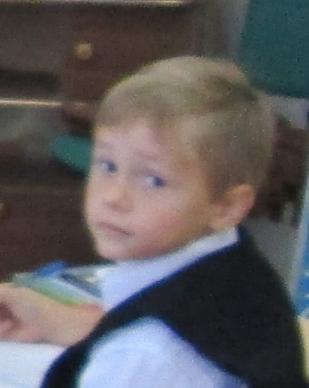 Мне особенно понравилась викторина  по сказкам. Я люблю читать и  знаю несколько сказок Пушкина. Мне было легко отвечать на вопросы и рисовать картинку.Отзыв о проведении Регионального Дня русского языка  под эгидой министерства образования и науки Волгоградской области и Регионального отделения общероссийской ассоциации учителей литературы и русского языка  в МКОУ Семиченской СОШ  размещен на официальном сайте школы в разделе «Новости».Время мероприятия1-ая группа2-ая группа3-я группа9-00 – 9-10общая линейкаобщая линейкаобщая линейка9.10 – 9.40Викторина и конкурс рисунков по сказкам А.С.ПушкинаСловарный диктант «Грамотным быть модно!»Словарный диктант «Грамотным быть модно!»9.40 – 10.00Викторина и конкурс рисунков по сказкам А.С.ПушкинаРабота жюри по проверке словарного диктантаРабота жюри по проверке словарного диктанта10.00 – 10.30Работа жюри. Оценка рисунков, выбор рисунков для региональной выставки.Викторина «Давай с тобой поговорим…»Экскурсия по фойе, свободное разгадывание ребусов, шарад, кроссвордов, метаграмм10.40 – 11.10Экскурсия по фойе, свободное разгадывание ребусов, шарад, кроссвордов, метаграммЧас   русского языка «Ты родился  и живешь в России»11.15 – 11.30Беседа  «Незаходящее солнце русской поэзии»Беседа  «Незаходящее солнце русской поэзии»11.30  - 11.40Подведение итогов, рефлексияПодведение итогов, рефлексия